Publicado en  el 17/12/2015 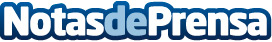 El 7º foro de talento de ESIC versa sobre el Responsible BusinessLos expertos proponen una nueva fórmula que implica un cambio de paradigma en la gestión del talento, facilita la innovación y la mejora en las prácticas de RR.HH. 
Antoni Ballabriga, Global Head of Responsible Business de BBVA: "Deberíamos interpretar nuestros resultados no en euros, sino en personas"Datos de contacto:Nota de prensa publicada en: https://www.notasdeprensa.es/el-7-foro-de-talento-de-esic-versa-sobre-el_1 Categorias: Finanzas Recursos humanos http://www.notasdeprensa.es